Туристическое агентство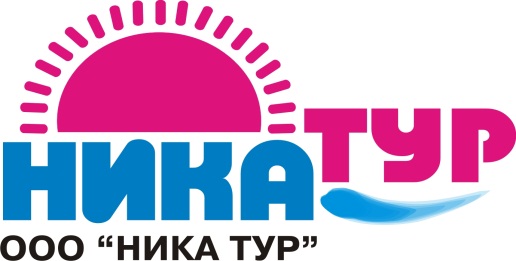 308004, г. Белгород, ул. Губкина 17  (4722) 72-13-10; 72-13-20e-mail: nikatur31@mail.ruwww.nikatur31.ruНовый год в Санкт-Петербурге 02.01.18 - 06.01.18 (3 дня/2 ночи)Стоимость тура: для взрослых – 9950 рублей; дети до 16 лет. – 9600 рублей. В стоимость включено: проезд автобусом, проживание в гостинице (2-х, 3-х местные номера с удобствами, гостиница «Полюстрово»), питание (3 завтрака), входные билеты по программе, экскурсионное обслуживание, сопровождение гида. 02.01.Выезд из г. Белгорода03.01.Прибытие в Санкт - Петербург.Завтрак в кафе города.Обзорная экскурсия по городу “Новогодний Петербург” с осмотром основных достопримечательностей праздничного Петербурга. Экскурсия проходит по самым впечатляющим и запоминающимся местам северной столицы. Экскурсия по территории Петропавловской крепости.Размещение в гостинице. Свободное время.Автобусная экскурсия «Вечерний Новогодний Петербург».Экскурсию ведет Веселая Снегурочка, которая расскажет о праздновании Нового года в петровские времена. 04.01.Завтрак «Шведский стол».Экскурсия «Династия Юсуповых». Экскурсия по Юсуповскому дворцу.Посещение Казанского собора, в котором находится чудотворная икона Казанской Божьей Матери. Уникальный памятник архитектуры эпохи классицизма.Посещение Новогодней Рождественской Ярмарки. Ярмарка проходит в самом центре города – на площади Островского и включает в себя традиционный рождественский базар.05.01.Завтрак «Шведский стол». Освобождение номеров.Экскурсия «Неизвестное Царское Село», Побываем в бывшем уездном городе Софии. Увидим его соборы и казармы, дома в стиле модерн и загородные дворцы, памятники.Посещение Екатерининского дворца. Окончание программы. Отправление в г. Белгород.06.01.Возвращение в г. Белгород. 